2022銀鏡神楽東米良神楽サポーター活動内容について活動日程　令和4年12月14日（水）15時～12月15日（木）12時活動内容　①銀鏡神社境内　来訪者受付・トイレ管理　　　　　　◎社務所入口・社殿側入口受付　　　　　　　消毒・検温・受付（代表者氏名・同行者人数・連絡先記名）リストバンド　　　　　　◎社務所横・伝承館トイレ管理　　　　　　　消毒設置・トイレットペーパー補充・簡易清掃　　　　　②駐車場整理　　　　　　◎西都銀上学園グラウンド　　　　　　◎かぐらの里駐車場　　　　　　◎学園・神社経路分岐点誘導　　　　　③休憩所運営（5か所）　　　　　　◎休憩所受付　　　　　　　消毒・検温・受付（代表者氏名・同行者人数・連絡先記名）リストバンド　　　　　　◎トイレ管理　　　　　　　消毒設置・トイレットペーパー補充・簡易清掃　　　　　　◎利用案内　　　　　　　休憩所利用上の注意事項喚起活動方法　シフト制　　　　　　事前にサポート可能時間申請※できるだけ同グループ・企業・団体を一緒に組みます。別紙　申請用紙活動謝礼　銀鏡神社より食券・ボランティア御朱印申請書提出・お問い合わせ先　　　　　　　　　　　　東米良神楽サポーター　　　　　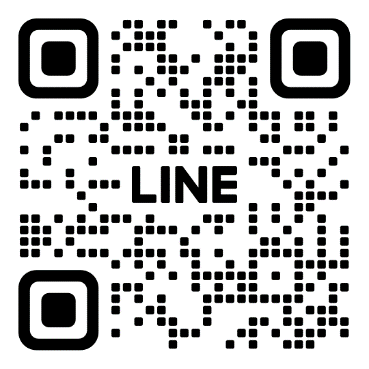 　　　　　　　NPO法人東米良創生会　　　　　　　電話０９８３－３２－０４５０　　　　　　　FAX０９８３－３２－０４１０　　　　　　　Mail higasimerand@yahoo.co.jp東米良神楽サポーター　行き2022銀鏡神楽サポート活動申込書活動内容がご希望に添えない場合もございますのでご了承ください。提出締切　11月30日（水）氏名氏名所属所属連絡先連絡先居住都道府県➡東米良神楽サポーターLINE公式アカウント登録　未・済東米良神楽サポーターLINE公式アカウント登録　未・済東米良創生会LINE公式アカウント登録　未・済東米良創生会LINE公式アカウント登録　未・済サポート可能な時間帯に〇を記入してくださいサポート可能な時間帯に〇を記入してくださいサポート可能な時間帯に〇を記入してくださいサポート可能な時間帯に〇を記入してください12月14日（水）12月14日（水）12月15日（木）12月15日（木）15時―16時0時―1時16時―17時1時―2時17時―18時2時－3時18時―19時3時―4時19時―20時4時－5時20時―21時5時－6時21時―22時6時－7時22時―23時7時－8時23時―24時8時―9時備考（希望活動①・②・③など）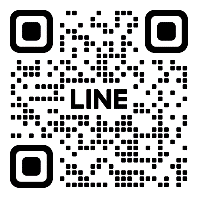 備考（希望活動①・②・③など）9時―10時備考（希望活動①・②・③など）備考（希望活動①・②・③など）10時―11時備考（希望活動①・②・③など）備考（希望活動①・②・③など）11時―12時